Vid frågor kontakta Enh.flersprakighet@danderyd.se Avanmälan skickas tillEnheten för flerspråkighetKevingeskolan, Golfvägen 18-20182 11 Danderyd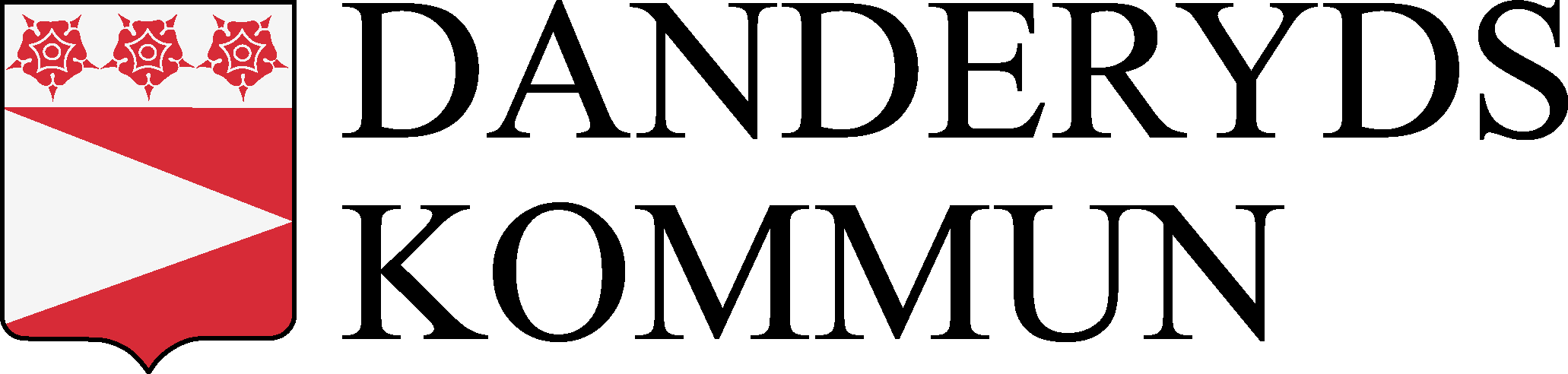 AVANMÄLANmodersmålsundervisning åk F-9 AVANMÄLANmodersmålsundervisning åk F-9 AVANMÄLANmodersmålsundervisning åk F-9 AVANMÄLANmodersmålsundervisning åk F-9 AVANMÄLANmodersmålsundervisning åk F-9 AnkomststämpelAnkomststämpelAnkomststämpelBlanketten fylls i om eleven inte längre önskar modersmålsundervisning. Personuppgifter i avanmälan behandlas i enlighet med GDPR.Uppgifter om elevenBlanketten fylls i om eleven inte längre önskar modersmålsundervisning. Personuppgifter i avanmälan behandlas i enlighet med GDPR.Uppgifter om elevenBlanketten fylls i om eleven inte längre önskar modersmålsundervisning. Personuppgifter i avanmälan behandlas i enlighet med GDPR.Uppgifter om elevenBlanketten fylls i om eleven inte längre önskar modersmålsundervisning. Personuppgifter i avanmälan behandlas i enlighet med GDPR.Uppgifter om elevenBlanketten fylls i om eleven inte längre önskar modersmålsundervisning. Personuppgifter i avanmälan behandlas i enlighet med GDPR.Uppgifter om elevenBlanketten fylls i om eleven inte längre önskar modersmålsundervisning. Personuppgifter i avanmälan behandlas i enlighet med GDPR.Uppgifter om elevenBlanketten fylls i om eleven inte längre önskar modersmålsundervisning. Personuppgifter i avanmälan behandlas i enlighet med GDPR.Uppgifter om elevenBlanketten fylls i om eleven inte längre önskar modersmålsundervisning. Personuppgifter i avanmälan behandlas i enlighet med GDPR.Uppgifter om elevenBlanketten fylls i om eleven inte längre önskar modersmålsundervisning. Personuppgifter i avanmälan behandlas i enlighet med GDPR.Uppgifter om elevenBlanketten fylls i om eleven inte längre önskar modersmålsundervisning. Personuppgifter i avanmälan behandlas i enlighet med GDPR.Uppgifter om elevenBlanketten fylls i om eleven inte längre önskar modersmålsundervisning. Personuppgifter i avanmälan behandlas i enlighet med GDPR.Uppgifter om elevenEfternamnEfternamnEfternamnEfternamnEfternamnFörnamnFörnamnFörnamnFörnamnFörnamnFörnamnSkolaSkolaSkolaSkolaSkolaKlassKlassKlassKlassKlassKlassModersmålModersmålModersmålModersmålModersmålAvanmälan gäller från och med, ange datumAvanmälan gäller från och med, ange datumAvanmälan gäller från och med, ange datumAvanmälan gäller från och med, ange datumAvanmälan gäller från och med, ange datumAvanmälan gäller från och med, ange datumUnderskrifterUnderskrifterUnderskrifterUnderskrifterUnderskrifterUnderskrifterUnderskrifterUnderskrifterUnderskrifterUnderskrifterUnderskrifterDatumDatumVårdnadshavare 1, underskriftVårdnadshavare 1, underskriftVårdnadshavare 1, underskriftVårdnadshavare 1, underskriftVårdnadshavare 1, underskriftVårdnadshavare 1, namnförtydligandeVårdnadshavare 1, namnförtydligandeVårdnadshavare 1, namnförtydligandeVårdnadshavare 1, namnförtydligandeDatumDatumVårdnadshavare 2, underskriftVårdnadshavare 2, underskriftVårdnadshavare 2, underskriftVårdnadshavare 2, underskriftVårdnadshavare 2, underskriftVårdnadshavare 2, namnförtydligandeVårdnadshavare 2, namnförtydligandeVårdnadshavare 2, namnförtydligandeVårdnadshavare 2, namnförtydligandeEnsam vårdnadshavareJaNejNejFylls i av Enheten för flerspråkighetFylls i av Enheten för flerspråkighetFylls i av Enheten för flerspråkighetFylls i av Enheten för flerspråkighetFylls i av Enheten för flerspråkighetFylls i av Enheten för flerspråkighetFylls i av Enheten för flerspråkighetFylls i av Enheten för flerspråkighetFylls i av Enheten för flerspråkighetFylls i av Enheten för flerspråkighetKopia har skickats till elevens skolaJaKopia har skickats till elevens skolaJaKopia har skickats till elevens skolaJaKopia har skickats till elevens skolaJaDatumDatumDatumDatumDatumDatumDatumDatumDatumDatum